Little Women Ticket GiveawayRegistration Form: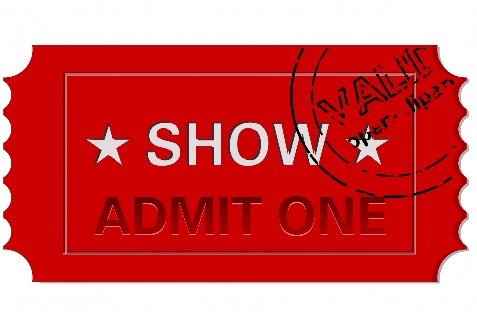 Name:     ______________________Contact Phone Number:    ________________________Donation Location:     Ms. Sully’s Dance Studio____    Dawson County Public Library___  Little Women Ticket GiveawayRegistration Form: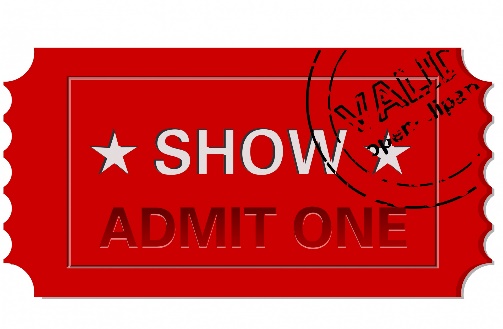 Name:     ______________________Contact Phone Number:    ________________________Donation Location:     Ms. Sully’s Dance Studio____    Dawson County Public Library___ Little Women Ticket GiveawayRegistration Form: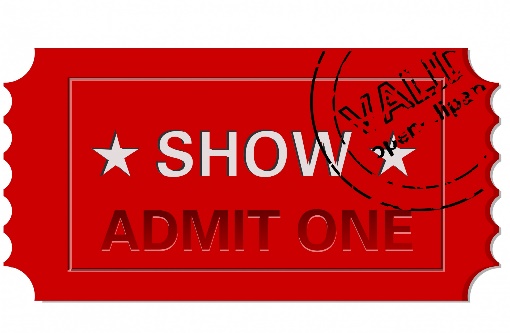 Name:     ______________________Contact Phone Number:    ________________________Donation Location:     Ms. Sully’s Dance Studio____    Dawson County Public Library___  